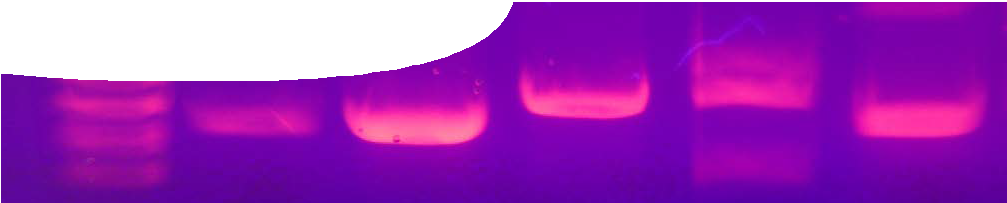 ComponentsPurposeStudents gain an understanding of personalised medicine and how an individual’s genetic information is used to diagnose and treat disease.Activity summaryOutcomesStudents:understand personalised medicine makes use of an individual’s genetic information to diagnose disease and plan the most effective treatment;recognise advances in our understanding of genetics, including the Human Genome Project, have led to progress in personalised medicine;interpret patient’s genetic data from various diagnostic sources and understand decision-making behind associated medical treatments; anddemonstrate ability to interpret information through exploration of an interactive story.Teacher notesStudents receive and interpret information through written and visual means, and are encouraged to progress through the story at their own pace, choosing which aspects to explore.The story has a human-interest focus featuring the journey of real-life melanoma patient, Clinton Heal. His personal journey, from diagnosis through treatment,is uncovered alongside the larger story of genetic and biotechnological advances.Technical requirementsThe teacher guide and worksheet require Adobe Reader (version 5 or later), which is a free download from www.adobe.com.The interactive story requires a modern browser (eg Internet Explorer 9 or later, Google Chrome,Safari 4.0+, Opera or Firefox) on computer or mobile device. It can be placed on a web or file-server and run either locally or remotely in a web browser.Javascript should be enabled for best results.Image creditsMelanoma: the road to personalized medicine(interactive story)Clinton Heal portrait © Clinton Heal, melanomaWA, melanomawa.org.au‘Dark side of tanning’ © Cancer Institute NSW 2014, used under licencemole types from Skin Cancer Foundation and National Cancel Institute (public domain)‘BRAF: From gene to cancer therapy’ (video), CC-BY-3.0, yourgenome.orgDr Mark Shackleton portrait © Harry Perkins Institute of Medical Research‘Miseq sequencing machine’ courtesy of Illumina Inc.‘Medicine bottle and pills’ by adziohiciek/shutterstock. com, used under licence‘PET scan before/after vemurafenib treatment’ © G. McArthur and R. Hicks, Peter MacCallum Cancer Centre, Melbourne, Australia, used by permissionTreating melanoma (worksheet)‘Scientist loading an agarose gel for electrophoresis’ by CanStockPhoto/phakimata, used under licencePET scans of patient ‘Tim’, used by permission. Based on patient 45 from Bollag, G. et al. (2010). Clinical efficacy of a RAF inhibitor needs broad target blockade in BRAF- mutant melanoma. Nature, 467, 596-599.PET scans of patients ‘Sally’ and ‘Rob’, used by permission. These images were originally published in Belhocine, T., Scott, A., Even-Sapir, E., Urbain, J.-L.and Essner, R. (2006). Role of Nuclear Medicine in the Management of Cutaneous Malignant Melanoma.Journal of Nuclear Medicine, 47(6), 957-967. © by the Society of Nuclear Medicine and Molecular Imaging, Inc.Cell cycle, mutations and cancer (background sheet)‘Cancer cells’ by Dr Cecil Fox/National Cancer Institute, commons.wikimedia.org/wiki/File:Cancer_cells_(1).jpgbanner image: ‘Gel electrophoresis 2’ by Mnolf. GFDL. commons.wikimedia.org/wiki/File:Gel_electrophoresis_2.jpgAcknowledgementsThanks to:Clinton Heal, CEO and Founder of melanomaWA, http://www.melanomawa.org.auDr Mark Shackleton, medical oncologist at Peter MacCallum Cancer CentreDr Carolyn Williams, medical researcher at Harry Perkins Institute of Medical ResearchThanks also to Science Communication practicum student Kirsten Flint, The University of Western Australia, for production contributions.Designed and developed by the Centre for Learning Technology, The University of Western Australia.Production team: Anton Ball, Jan Dook, Alwyn Evans, Dan Hutton, Rebecca McKinney, Gemma Slater, Paul Ricketts, Kate Vyvyan, Jodie Ween and Michael Wheatley, with thanks to Jenny Gull and Bob Fitzpatrick.SPICE resources and copyrightAll SPICE resources are available from the Centre for Learning Technology at The University of Western Australia (“UWA”). Selected SPICE resources are available through the websites of Australian State and Territory Education Authorities.Copyright of SPICE Resources belongs to The University of Western Australia unless otherwise indicated.Teachers and students at Australian and New Zealand schools are granted permission to reproduce, edit, recompile and include in derivative works the resources subject to conditions detailed at spice.wa.edu.au/usage.All questions involving copyright and use should be directed to SPICE at UWA.Web: spice.wa.edu.au Email: spice@uwa.edu.au Phone: (08) 6488 3917Centre for Learning Technology (M016) The University of Western Australia35 Stirling HighwayCrawley WA 6009Associated SPICE resourcesGene expression 5: Personalised medicine may be used in conjunction with related SPICE resources to address the broader topic of gene expression and regulation.NAMEDESCRIPTIONAUDIENCE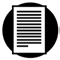 Personalised medicineteacher guideThis guide describes how to introduce students to new treatment options for melanoma and other cancers.teachers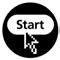 Melanoma: the road to personalised medicineinteractive storyThis interactive story features a real patient’s battle with melanoma. It describes developments in genetics and biotechnology that underpin personalised medical treatments for melanoma patients.students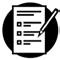 Treating melanomaworksheetStudents interpret patient diagnostic data to choose appropriate melanoma treatments.students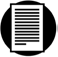 Cancer and the cell cyclebackground sheetThis background sheet provides teachers with information about the eukaryotic cell cycle and genetic mutations commonly associated with cancer.teachersACTIVITYPOSSIBLE STRATEGYStudents work individually to interpret the interactive story,Melanoma: the road to personalised medicine.working individuallyStudents complete the worksheet, Treating melanoma.individually or as homework activityDESCRIPTIONLEARNING PURPOSEGene expression (overview)This learning pathway shows how a number of SPICE resources can be combined to teach the topic: gene expression and regulation.All resources use a human disease context, melanoma, which helps students relate to advances in biotechnology and our understanding of molecular genetics.Gene expression 1: Melanoma risk factorsStudents use an interactive learning object to investigate risk factors associated with melanoma developing.EngageGene expression 2: Polymerase chain reactionStudents simulate polymerase chain reaction in the classroom.ExploreBioDiscovery activity (optional)Students attend the LotteryWest Biodiscovery Centre at the Harry Perkins Institute of Medical Research to participate in a SPICE-developed PCR laboratory activity. See Gene expression (overview) for details.ExploreGene expression 3: Measuring gene expressionStudents measure gene expression via a microarray simulation conducted in the school laboratory.ExploreGene expression 4: Regulating gene expressionAn animation explains how gene expression is regulated by complex molecular interactions. These processes are important in increasing organism adaptability, flexibility and complexity.ExplainGene expression 5: Personalised medicineStudents explore an interactive story to discover how increased understanding of molecular biology and advances in biotechnology have led to development of personalised medical treatments for melanoma patients.Elaborate